RESILIENCE LEADERS MEETING MINUTES  The following are draft minutes for the meeting of the Resilience Leaders held from 9:00 am to 11:00 am on Friday, June,24 2022, via in person and zoom, any corrections will be added/corrected later.CALL TO ORDER (9:00 AM): Kasandra Gandara called the meeting to order.  INTRODUCTIONs and WELCOME- KASANDRA Meditation –Coach JAB HOUSE KEEPING- Kasandra/ Sylvia: Don’t forget to put all documents into TEAMS, if you are struggling with TEAMS send to Sylvia she will drop it into TEAMS for you.  You can find all your documents in TEAMS on the RESOURCE/ FILES sectionTreasurer’s Report- Sylvia: The current balance is 58,885.60 which includes a donation of $550.00 from the Southern NM Giving Day and the matched amount from Community Foundation of Southern NM.  We have currently paid 3750.00 to NovoComm Strategies, LLC for social media, and website upkeepNMCO- Kasandra/Sylvia: Working with NMCO to produce short videos of small experiments beginning with Housing and Transportation. We will talk to them to come up with opportunities for all sectors to get a time. Pick someone or a group to record your solution experiment.  This will be uploaded100% Mural- Kasandra:  Artist has been chosen for the 100, Raquel Madrigal. Looking at doing a mural in the Tree Street area on the Cravings north wall (corner of Mulberry and Solano.  We will be collaborating with the block party on July 30.  Sector Work- Sectors: All notes are attached at the end of the this document. Transportation – Went on a bus ride field trip looked for assets and needs, talked to some riders about their experiences. Next Steps: Looking at taking another bus ride to get more personal experiences from families and children and individuals who are transport dependent.  Decided to work on a zero fare for 18 & under, coming up with a letter and resolution to present to the city (Israel is assisting with this), designated a field trip for all sector leaders July 26, 8:45 pm, meet at the main terminal (Amador/Alameda).   Early Childhood Education – Preparing for Family Dialogues, attending –Career Coalition meetings.  Next Steps: complete fundraising to launch Vamos Ninos, create take home kits for families, create shared family engagement projects “Play Day” Housing – To expand landlord acceptance of vouchers (landlord incentives).  Created a SWOT analysis (attached)  Medical/Dental- Met with Jardin to discuss presenting a “Going to the doctor’s office” program.  Next Steps: create 45 minute presentation share with Jardin staff/ Israel, look at how to translate, meet with Eric to create a pre/posttest on likert, will present on zoom, date will come at a later time. Parent Support – Posing as a client to call parenting programs. So far one did not return the call, another had a hard time finding a Spanish speaking person.  Next Steps- complete the calls, create a SWOT analysis on findings, reach out to community watch on FB to see what programs people in the community are aware of, meet with providers to discuss findings.  Other:  Look into updating resource guide with agencies that are not currently in there  Community Schools/Behavioral Health – Get MOUs from the schools with FYI etc… Next Steps: Begin planning the process: create timeline for referrals, identify spaces, create trainings/PD for all involved, create clear roles and makes sure all responsibilities are defined. Other Information – Social media platforms: please share with others: Website: dacrl.org  Facebook: @dacresilienceleaders  Twitter: @resiliencelead1Instagram: donaanar4esilience_leaders1Set Next Meeting Date.  Friday, July 29, 2022 will be doing this meeting hybrid.  Adjournment. 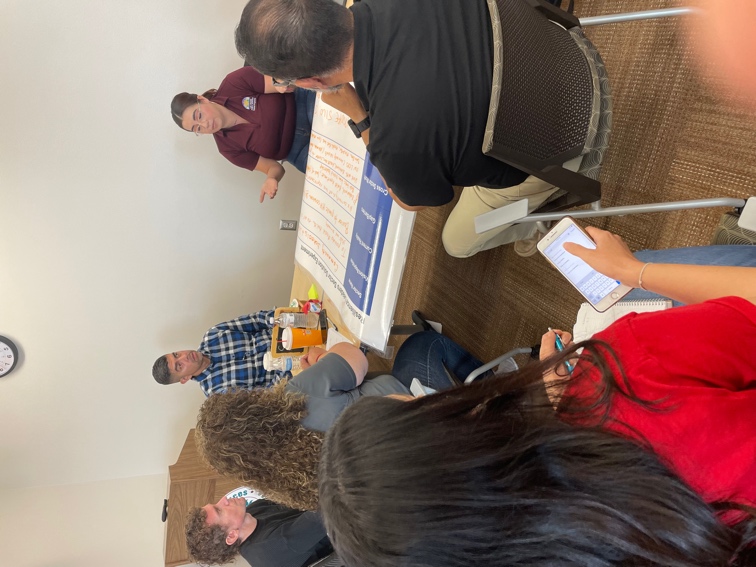 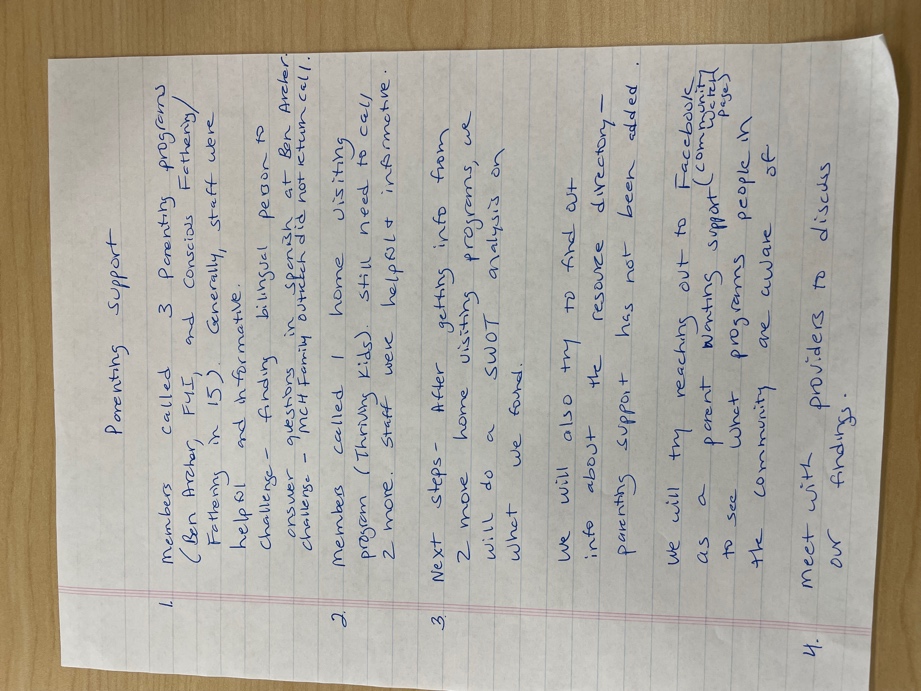 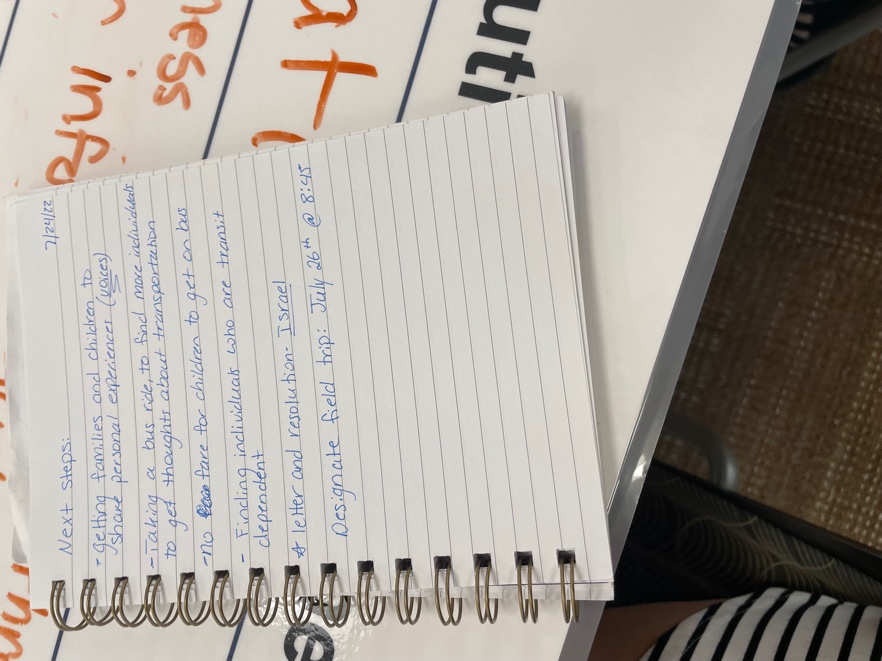 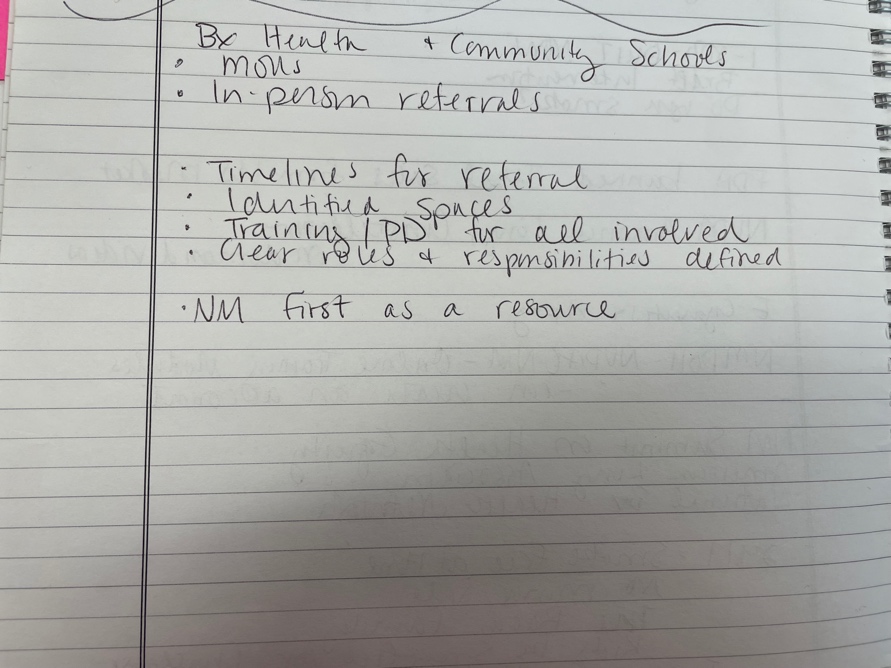 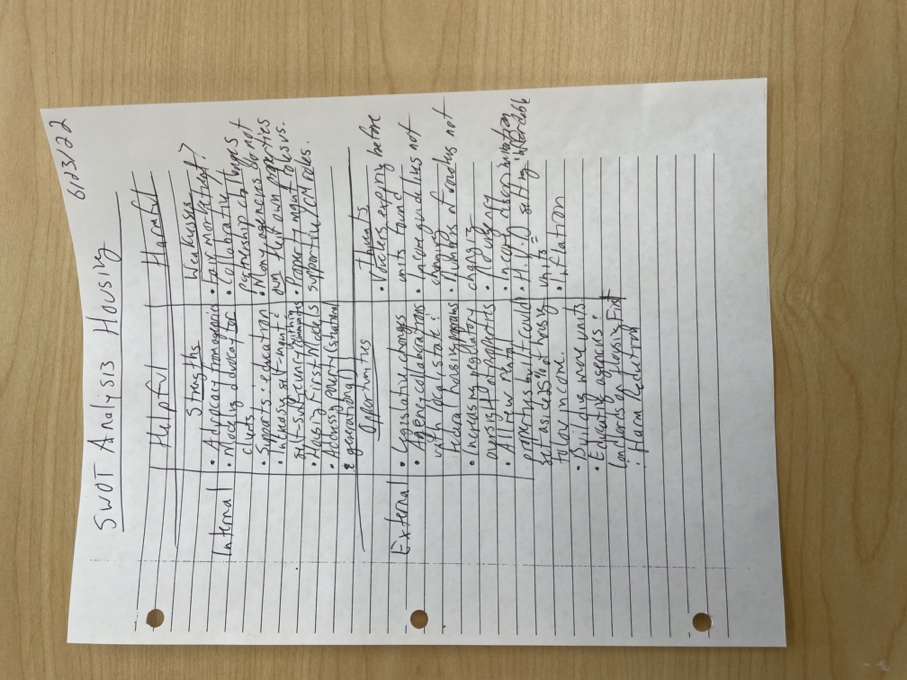 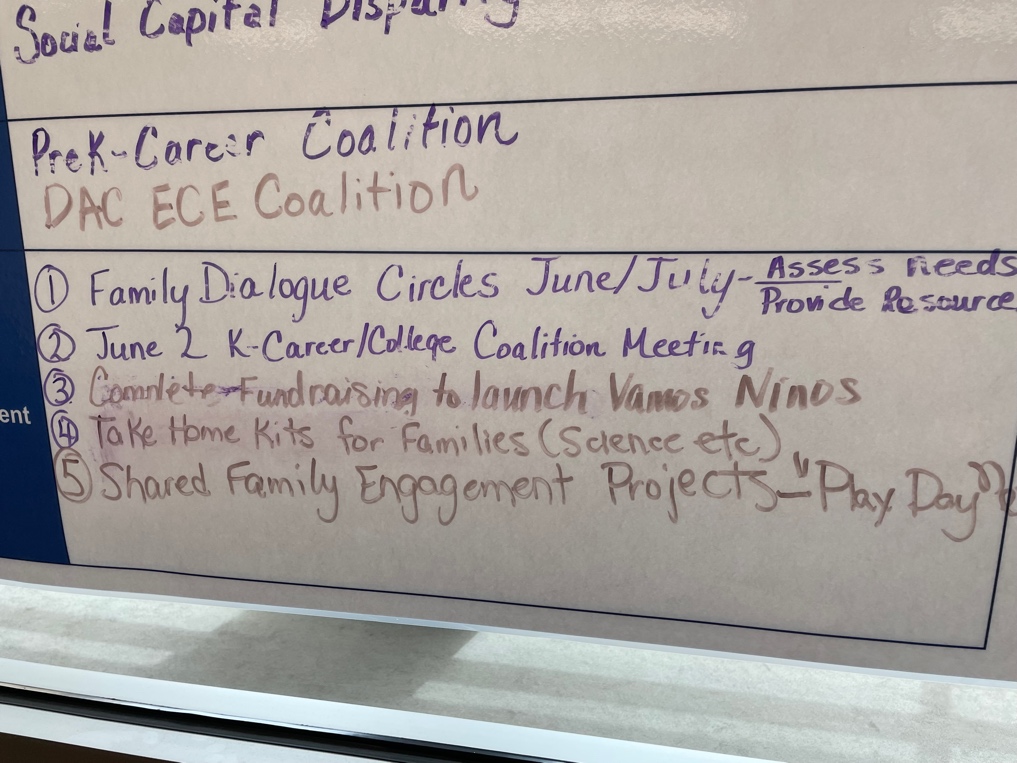 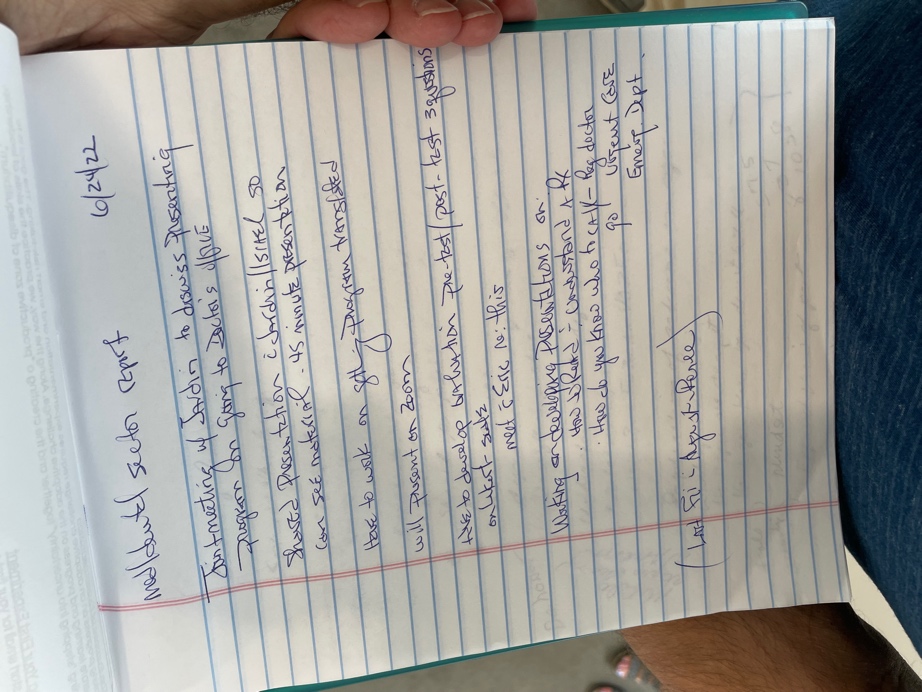 